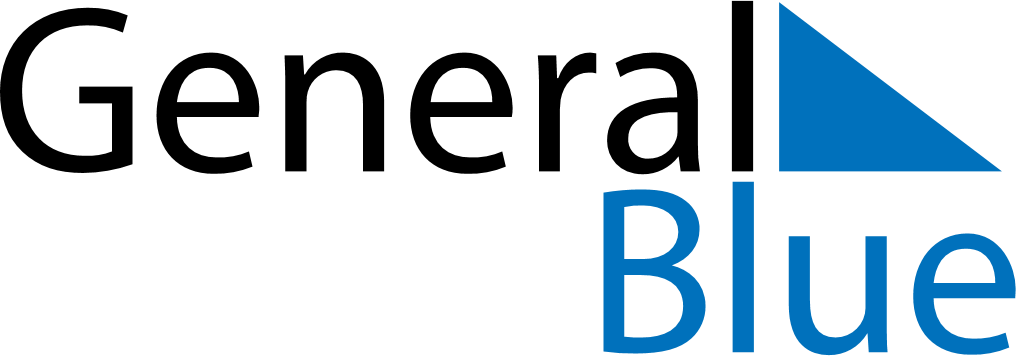 April 2025April 2025April 2025April 2025April 2025April 2025CameroonCameroonCameroonCameroonCameroonCameroonMondayTuesdayWednesdayThursdayFridaySaturdaySunday1234567891011121314151617181920Good Friday21222324252627282930NOTES